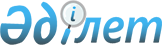 Қазақстан Республикасының Туризм және спорт жөнiндегi агенттiгiнiң қарауындағы ұйымдарды басқаруды жетiлдiрудiң жекелеген мәселелерi туралыҚазақстан Республикасы Үкіметінің Қаулысы 2000 жылғы 13 мамыр N 706

      Халықаралық деңгейдегi спортшылар мен спорт резервiн даярлау жөнiндегi жекелеген мемлекеттiк кәсiпорындарды басқаруды жетiлдiру, сондай-ақ бюджеттiк қаражатты тиiмдi пайдалану мақсатында және Қазақстан Республикасы Президентiнiң "Мемлекеттiк кәсiпорын туралы" заң күшi бар  Жарлығына  сәйкес Қазақстан Республикасының Yкiметi ҚАУЛЫ ЕТЕДI:  

      1. Мыналар:  

      1) "Штаттық ұлттық командалар дирекциясы", "Спорт резервiн даярлау республикалық оқу-жаттығу орталығы", "Спортшылардың допингке қарсы республикалық зертханасы" республикалық мемлекеттiк қазыналық кәсiпорындарын, "Монтажник" спорттық-сауықтыру кешенi" шаруашылық жүргiзу құқығындағы республикалық мемлекеттiк қазыналық кәсiпорнын қосу арқылы - "Штаттық ұлттық командалар және спорт резервi дирекциясы" республикалық мемлекеттiк қазыналық кәсiпорны;  

      2) "Спорт & ks" газетiнiң редакциясы" мемлекеттiк мекемесi - "Спорт & ks" газетiнiң редакциясы" республикалық мемлекеттiк қазыналық кәсiпорны болып қайта ұйымдастырылсын.  

      2. Мемлекеттiк басқару органы, сондай-ақ осы қаулының 1-тармағына сәйкес құрылатын кәсiпорындарға қатысты мемлекеттiк меншік құқығы субъектiсiнiң функциясын жүзеге асырушы орган болып Қазақстан Республикасының Туризм және спорт жөнiндегi агенттiгi белгiленсiн.  

      3. Осы қаулының 1-тармағында көрсетiлген кәсiпорындар қызметiнiң негiзгi нысанасы болып:  

      1) штаттық, ұлттық командаларды ұстау;  

      2) халықаралық деңгейдегi спортшылар мен спорт резервiн даярлау;  

      3) Олимпиада және Азия ойындарына, әлем және Азия чемпионаттарына, басқа да халықаралық спорт жарыстарына қатысуға спортшылардың дайындалуын қамтамасыз ету;  

      4) дене тәрбиесi мен бұқаралық спортты дамыту деп айқындалсын.  

      4. "Қазинтерспорт" республикалық мемлекеттiк қазыналық кәсiпорыны (бұдан әрi - Кәсiпорын) құрылсын.  

      5. Мемлекеттiк басқару органы, сондай-ақ Кәсiпорынға қатысты мемлекеттiк меншiк құқығы субъектiсiнiң функцияларын жүзеге асырушы орган болып Қазақстан Республикасының Туризм және спорт жөнiндегi агенттiгi белгiленсiн.  

      6. Кәсiпорын қызметiнiң негізгі нысанасы болып:  

      1) Қазақстан спортшылары мен жаттықтырушыларының шетелдік спорт ұйымдарына қатысуы мәселесiн реттеу;  

      2) Қазақстан спортшылары мен жаттықтырушыларының шетелдiк спорт ұйымдарына қатысуы жөнiнде клубтармен, халықаралық спорт ұйымдарымен келiсiм-шарттар жасасу деп айқындалсын. 

      7. Қазақстан Республикасының Туризм және спорт жөнiндегi агенттiгi заңнамада белгiленген тәртiппен бiр ай мерзiмде: 

      1) осы қаулының 1 және 4-тармақтарында көрсетiлген Кәсiпорындардың жарғыларын бекiтсiн; 

      2) олардың мемлекеттiк тiркелуiн қамтамасыз етсiн; 

      3) осы қаулыдан туындайтын өзге де шараларды қабылдасын. 

      8. Қоса берiлiп отырған қосымшаға сәйкес Қазақстан Республикасы Yкiметiнiң кейбiр шешiмдерiне өзгерiстер мен толықтырулар енгiзiлсiн. 

      9. Осы қаулы қол қойылған күнінен бастап күшiне енедi.        Қазақстан Республикасының 

      Премьер-Министрі Қазақстан Республикасы Yкiметiнiң   

2000 жылғы 13 мамырдағы        

N 706 қаулысына қосымша         Қазақстан Республикасы Үкiметiнiң кейбiр шешімдерiне енгiзiлетiн өзгерiстер мен толықтырулар       1.<*> 

       Ескерту. 1-тармақ күшін жойды - ҚР Үкіметінің 2000.07.28. N 1156  қаулысымен . 

      2. <*> 

       Ескерту. 2-тармақтың күші жойылды - ҚР Үкіметінің 2004.10.29. 

 N 1130  қаулысымен . 
					© 2012. Қазақстан Республикасы Әділет министрлігінің «Қазақстан Республикасының Заңнама және құқықтық ақпарат институты» ШЖҚ РМК
				